 АДМИНИСТРАЦИЯ 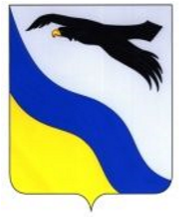  БЕЛЯЕВСКОГО РАЙОНА ОРЕНБУРГСКОЙ ОБЛАСТИ______________________ПОСТАНОВЛЕНИЕ__________________                                                113-п  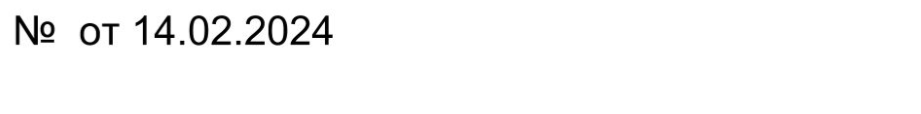 с. БеляевкаО внесении изменений в постановление № 112-п от 22.02.2023 «Об организации питания обучающихся дошкольного, начального общего, основного общего, среднего общего образования по основным общеобразовательным программам в муниципальных образовательных организациях Беляевского района»В соответствии с частью 4 статьи 37, частью 7 статьи 79 Федерального закона от 29.12.2012 № 273-ФЗ «Об образовании в Российской Федерации», частью 2 статьи 14 Закона Оренбургской области от 06.09.2013                       № 1698/506-V-ОЗ «Об образовании в Оренбургской области», Законом Оренбургской области от 14.12.2023 № 993/400-VII-ОЗ «Об областном бюджете на 2024 год и на плановый период 2025 и 2026 годов», Решением совета депутатов (пятого созыва) Муниципального образования Беляевского района Оренбургской области № 193 от 19.12.2023 «О районном бюджете на 2024 год и плановый период 2025 и 2026 годов»:1. Внести в постановление № 112-п от 22.02.2023 «Об организации питания обучающихся дошкольного, начального общего, основного общего, среднего общего образования по основным общеобразовательным программам в муниципальных образовательных организациях Беляевского района» следующие изменения : а)Пункт 5 изложить в новой редакции следующего содержания:«5. Под организацией здорового питания в образовательных организациях понимается обеспечение:   а) Организация питания обучающихся 1-4 классов бесплатным одноразовым горячим питанием осуществляется за счет средств федерального, областного и местного бюджета  в размере 65,3 рублей в день на каждого обучающегося, из расчета 170 учебных дней в год.          б) Организация питания  обучающихся  1-11 классов с ограниченными возможностями здоровья  бесплатным 2-х разовым питанием осуществляется за счет средств областного бюджета в форме предоставления субсидии бюджету муниципального образования Беляевский район на дополнительное финансовое обеспечение мероприятий по организации питания обучающихся 1-11 классов с ограниченными возможностями здоровья   в образовательных организациях в размере 78,3 рублей в день на каждого обучающегося,  из расчета 170 учебных дней в год.».2. Контроль за исполнением настоящего постановления возложить на заместителя главы администрации  по социальной политике Костенко Р.В3. Постановление вступает в силу со дня его подписания. Глава района                                                                                   А.А. Федотов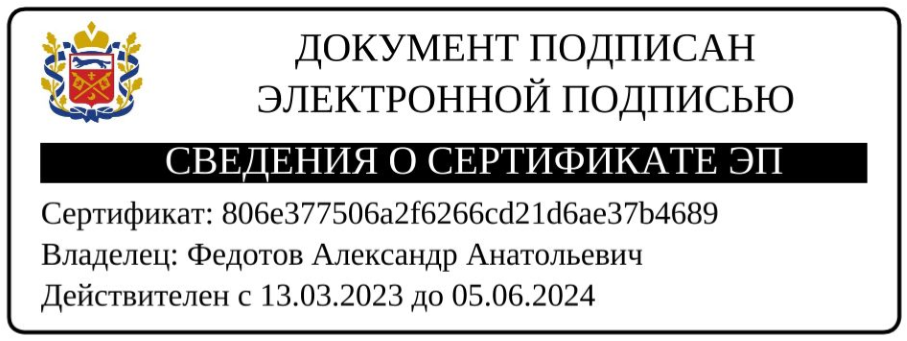 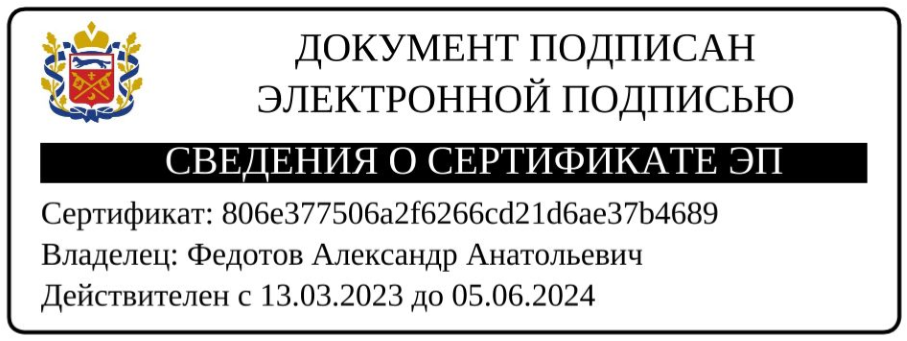 Разослано: Костенко Р.В.,  финансовому отделу,  отделу образования, опеки и попечительства, прокурору, в дело.